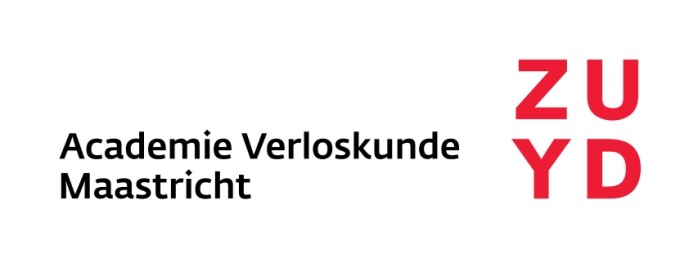 Programma Hands-on training basisechoscopie in de zwangerschapUden26 oktober 201712.45 uur 	Inloop, thee en koffie13.00 uur	Voorstel rondje/ Inventariseren van de leerdoelen per cursist13.15 uur	Start 1e deel training14.45 uur	Pauze15.00 uur	Start 2e deel training16.45 uur	Afronding training, mondeling evaluatie17.00 uur	Einde trainingAdres en telefoonnummer Bernhoven Echocentrum:Nistelrodeseweg 10
5406 PT  UDEN
T: 0413 – 40 30 25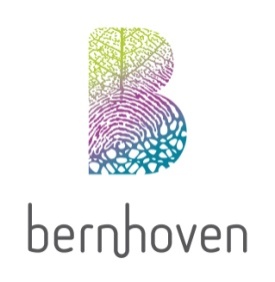 